APPLICATION FOR YACHT REGISTRATION, 
CRITERIA ASSESSMENT & 
CLUB MEMBERSHIP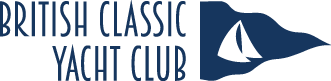 YACHT HISTORY AND REFITSPlease provide recent photographs and drawings with your application and email to mary@msjevents.co.uk 
The initial subscription is £210 (£175.00 Owners Annual Subscription plus £35 for the Club Burgee), thereafter the annual subscription is £175.

Alternatively, you can post your form to British Classic Yacht Club, c/o Mary Scott-Jackson, MSJ Events, Regatta House, 18 Bath Road, Cowes, Isle of Wight. PO31 7QN.  PAYMENT  Payment can be made by BACS Transfer: Account Name: British Classic Yacht Club; Sort Code: 30-97-08; Account No: 01682223Please tick below if you would like to set up a Standing Order          I would like to set up a Standing Order for my annual subscription.NAME OF YACHT:
NAME OF YACHT:
NAME OF YACHT:
NAME OF YACHT:
NAME OF YACHT:
NAME OF YACHT:
OWNER’S NAME:OWNER’S NAME:OWNER’S NAME:OWNER’S NAME:OWNER’S NAME:OWNER’S NAME:SAIL NUMBER:SAIL NUMBER:SAIL NUMBER:EXISTING BCYC NUMBER (If applicable):EXISTING BCYC NUMBER (If applicable):EXISTING BCYC NUMBER (If applicable):CHANGE OF OWNER: YES / NOCHANGE OF OWNER: YES / NOCHANGE OF OWNER: YES / NOYACHT CLUB:YACHT CLUB:YACHT CLUB:HOME ADDRESS:HOME ADDRESS:HOME ADDRESS:HOME ADDRESS:HOME ADDRESS:HOME ADDRESS:POSTCODE:POSTCODE:POSTCODE:HOME PORT:HOME PORT:HOME PORT:HOME TEL:HOME TEL:HOME TEL:MOBILE:MOBILE:MOBILE:EMAIL:EMAIL:EMAIL:EMAIL:EMAIL:EMAIL:PROPOSED BY:PROPOSED BY:PROPOSED BY:SECONDED BY:SECONDED BY:SECONDED BY:YACHT DETAILSYACHT DETAILSYACHT DETAILSYACHT DETAILSYACHT DETAILSYACHT DETAILSDESIGNER:DESIGNER:DESIGNER:CLASS:CLASS:CLASS:YEAR DESIGNED:YEAR DESIGNED:YEAR DESIGNED:YEAR BUILT:YEAR BUILT:YEAR BUILT:BUILDER:BUILDER:BUILDER:YARD:YARD:YARD:LOA Metres:Feet:LOD Metres:FeetLOD Metres:FeetBEAMMetres:Feet:BEAMMetres:Feet:DRAFTMetres:Feet:LWLMetres:Feet:LOD / WL RATIO:LOD / WL RATIO:DISPLACEMENT (Tonnes):DISPLACEMENT (Tonnes):THAMES MEASUREMENT:HULL MATERIAL:  Wood / Steel / AluminiumHULL CONSTRUCTION:  Carvel / Strip Plank / Double diagonal / Cold Moulded / Welded / RivetedHULL CONSTRUCTION:  Carvel / Strip Plank / Double diagonal / Cold Moulded / Welded / RivetedHULL FRAMES:Steamed / Grown / Laminated / SteelHULL FRAMES:Steamed / Grown / Laminated / SteelRUDDER:Keel Hung / Skeg Hung / Transom HungSAIL MATERIAL: Dacron / Laminate / Other (please specify)DECK & SUPERSTRUCTURE MATERIAL:Timber / Ply / Laid DeckDECK & SUPERSTRUCTURE MATERIAL:Timber / Ply / Laid DeckSUPERSTRUCTURE PROFILE:Coach Roof / Doghouse / Flush DeckSUPERSTRUCTURE PROFILE:Coach Roof / Doghouse / Flush DeckCLASS:Production / Limited EditionMetre Boat INTERIOR:Classic Cruising / Basic / Stripped Racing BoatSTEERING:Tiller / WheelSTEERING:Tiller / WheelTRANSOM:Fwd Sloping / Aft SlopingTRANSOM:Fwd Sloping / Aft SlopingENGINE:Make:HP:Sited:RIG:Cutter / Ketch / Yawl / SchoonerRIG:Bermudan / GaffRIG:Bermudan / GaffRIG:Masthead / FractionalRIG:Masthead / FractionalSTEM:Bowsprit / Stern BumpkinPROPELLER:Fixed / Folding / FeatheringNo. of Blades?FURLING EQUIPMENT:Headsail – Yes / NoMainsail – Yes / NoFURLING EQUIPMENT:Headsail – Yes / NoMainsail – Yes / NoMAST MATERIAL:Wood / AluminiumMAST MATERIAL:Wood / AluminiumMAST ONE CONFIGURATIONSpreaders: 1 / 2 / 3MAST TWO CONFIGURATION:Spreaders: 1 / 2 / 3MAST TWO CONFIGURATION:Spreaders: 1 / 2 / 3KEEL CONFIGURATION:Long / Fin / Centre Plate / BilgeKEEL CONFIGURATION:Long / Fin / Centre Plate / BilgeKEEL MATERIAL:Lead / Iron / Wood / Internal BallastKEEL MATERIAL:Lead / Iron / Wood / Internal BallastSigned:                                                                                     Print Name: